₍₁₎ La fecha de inicio deberá ser al menos 10 días lectivos posterior a la fecha de envío del documento En Valladolid, a (indicar fecha)Fdo: Ramón de la Rosa Steinz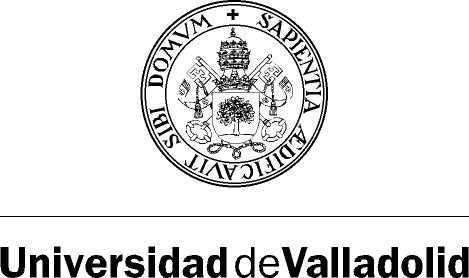 ADJUDICACIÓN DE PRÁCTICAS CURRICULARESCurso: ADJUDICACIÓN DE PRÁCTICAS CURRICULARES20.. - 20..ADJUDICACIÓN DE PRÁCTICAS CURRICULARESD.Ramón de la Rosa SteinzRamón de la Rosa SteinzRamón de la Rosa SteinzRamón de la Rosa SteinzRamón de la Rosa SteinzRamón de la Rosa SteinzRamón de la Rosa SteinzRamón de la Rosa SteinzRamón de la Rosa SteinzRamón de la Rosa SteinzRamón de la Rosa SteinzRamón de la Rosa SteinzRamón de la Rosa SteinzRamón de la Rosa SteinzRamón de la Rosa SteinzRamón de la Rosa SteinzRamón de la Rosa SteinzCoordinador de la TitulaciónCoordinador de la TitulaciónCoordinador de la TitulaciónCoordinador de la TitulaciónCoordinador de la TitulaciónCoordinador de la TitulaciónCoordinador de la TitulaciónIndicar la titulaciónIndicar la titulaciónIndicar la titulaciónIndicar la titulaciónIndicar la titulaciónIndicar la titulaciónIndicar la titulaciónIndicar la titulaciónIndicar la titulaciónIndicar la titulaciónIndicar la titulaciónInforma de la adjudicación de prácticas curriculares obligatorias en la entidad: Informa de la adjudicación de prácticas curriculares obligatorias en la entidad: Informa de la adjudicación de prácticas curriculares obligatorias en la entidad: Informa de la adjudicación de prácticas curriculares obligatorias en la entidad: Informa de la adjudicación de prácticas curriculares obligatorias en la entidad: Informa de la adjudicación de prácticas curriculares obligatorias en la entidad: Informa de la adjudicación de prácticas curriculares obligatorias en la entidad: Informa de la adjudicación de prácticas curriculares obligatorias en la entidad: Informa de la adjudicación de prácticas curriculares obligatorias en la entidad: Informa de la adjudicación de prácticas curriculares obligatorias en la entidad: Informa de la adjudicación de prácticas curriculares obligatorias en la entidad: Informa de la adjudicación de prácticas curriculares obligatorias en la entidad: Informa de la adjudicación de prácticas curriculares obligatorias en la entidad: Informa de la adjudicación de prácticas curriculares obligatorias en la entidad: Informa de la adjudicación de prácticas curriculares obligatorias en la entidad: Informa de la adjudicación de prácticas curriculares obligatorias en la entidad: Informa de la adjudicación de prácticas curriculares obligatorias en la entidad: Razón SocialRazón SocialRazón SocialRazón SocialRazón SocialUniversidad de ValladolidUniversidad de ValladolidUniversidad de ValladolidUniversidad de ValladolidUniversidad de ValladolidUniversidad de ValladolidUniversidad de ValladolidUniversidad de ValladolidC.I.FC.I.FQ4718001CQ4718001CQ4718001CDe acuerdo a los siguientes datosDe acuerdo a los siguientes datosDe acuerdo a los siguientes datosDe acuerdo a los siguientes datosDe acuerdo a los siguientes datosDe acuerdo a los siguientes datosDe acuerdo a los siguientes datosDe acuerdo a los siguientes datosDe acuerdo a los siguientes datosDe acuerdo a los siguientes datosDe acuerdo a los siguientes datosDe acuerdo a los siguientes datosDe acuerdo a los siguientes datosDe acuerdo a los siguientes datosDe acuerdo a los siguientes datosDe acuerdo a los siguientes datosDe acuerdo a los siguientes datosGrupo investigaciónGrupo investigaciónGrupo investigaciónGrupo investigaciónGrupo investigaciónGrupo investigaciónNombre GIRNombre GIRNombre GIRNombre GIRNombre GIRNombre GIRNombre GIRNombre GIRNombre GIRNombre GIRNombre GIRNombre GIREstudianteEstudianteEstudianteEstudianteEstudianteEstudianteD.N.ID.N.ITutor académicoTutor académicoTutor académicoTutor académicoTutor académicoTutor académicoProyecto formativo:Proyecto formativo:Proyecto formativo:Proyecto formativo:Proyecto formativo:Proyecto formativo:Proyecto formativo:Proyecto formativo:Proyecto formativo:Proyecto formativo:Proyecto formativo:Proyecto formativo:Proyecto formativo:Proyecto formativo:Proyecto formativo:Proyecto formativo:Proyecto formativo:Proyecto formativo:TÍTULO DE LA PRÁCTICA. Descripción de la práctica.TÍTULO DE LA PRÁCTICA. Descripción de la práctica.TÍTULO DE LA PRÁCTICA. Descripción de la práctica.TÍTULO DE LA PRÁCTICA. Descripción de la práctica.TÍTULO DE LA PRÁCTICA. Descripción de la práctica.TÍTULO DE LA PRÁCTICA. Descripción de la práctica.TÍTULO DE LA PRÁCTICA. Descripción de la práctica.TÍTULO DE LA PRÁCTICA. Descripción de la práctica.TÍTULO DE LA PRÁCTICA. Descripción de la práctica.TÍTULO DE LA PRÁCTICA. Descripción de la práctica.TÍTULO DE LA PRÁCTICA. Descripción de la práctica.TÍTULO DE LA PRÁCTICA. Descripción de la práctica.TÍTULO DE LA PRÁCTICA. Descripción de la práctica.TÍTULO DE LA PRÁCTICA. Descripción de la práctica.TÍTULO DE LA PRÁCTICA. Descripción de la práctica.TÍTULO DE LA PRÁCTICA. Descripción de la práctica.TÍTULO DE LA PRÁCTICA. Descripción de la práctica.TÍTULO DE LA PRÁCTICA. Descripción de la práctica.Fecha de inicio ₍₁₎Fecha de inicio ₍₁₎Fecha de inicio ₍₁₎Fecha de inicio ₍₁₎Fecha de inicio ₍₁₎Fecha de finFecha de finDías de trabajo Días de trabajo Días de trabajo Días de trabajo Días de trabajo   Lunes a viernes   Lunes a viernes   Lunes a viernes sínoOtros (indicar)Otros (indicar)Otros (indicar)Otros (indicar)Otros (indicar)Otros (indicar)Otros (indicar)Horario Horario Horario (extra)Horario (extra)Horas diarias Horas diarias Horas diarias Horas diarias Horas totales Horas totales Centro de trabajoCentro de trabajoCentro de trabajoCentro de trabajoETSI de Telecomunicación. Laboratorio/seminario...ETSI de Telecomunicación. Laboratorio/seminario...ETSI de Telecomunicación. Laboratorio/seminario...ETSI de Telecomunicación. Laboratorio/seminario...ETSI de Telecomunicación. Laboratorio/seminario...ETSI de Telecomunicación. Laboratorio/seminario...ETSI de Telecomunicación. Laboratorio/seminario...ETSI de Telecomunicación. Laboratorio/seminario...ETSI de Telecomunicación. Laboratorio/seminario...ETSI de Telecomunicación. Laboratorio/seminario...ETSI de Telecomunicación. Laboratorio/seminario...ETSI de Telecomunicación. Laboratorio/seminario...ETSI de Telecomunicación. Laboratorio/seminario...ETSI de Telecomunicación. Laboratorio/seminario...Ayuda estudianteAyuda estudianteAyuda estudianteAyuda estudianteTutor de empresaTutor de empresaTutor de empresaTutor de empresaTeléfono Teléfono Teléfono Mail Observaciones Observaciones Observaciones Observaciones Observaciones Observaciones Observaciones Observaciones Observaciones Observaciones Observaciones Observaciones Observaciones Observaciones Observaciones Observaciones Observaciones Observaciones 